Resoluciones #333 - #346Resoluciones #333 - #346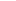 